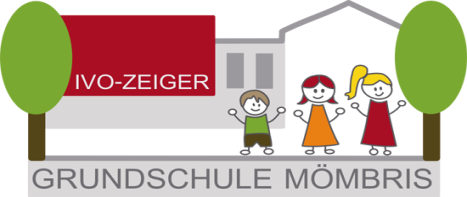 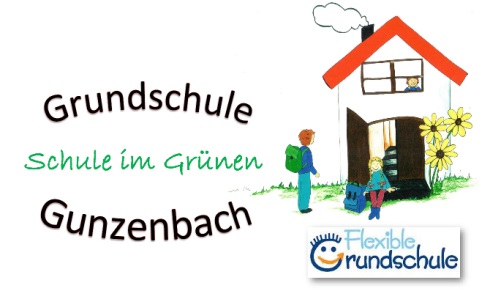                                                                                                                                                             Mömbris, 07.05.2021Befreiung von der Testobliegenheit bei geimpften/genesenen Personen Zusätzlich dürfen wir auf die Änderung der 12. Bayerischen Infektionsschutzmaßnahmenverordnung (12. BayIfSMV) vom 5. Mai 2021 hinweisen. Nach deren § 1a Abs. 1 sind folgende Personengruppen vom Erfordernis eines negativen Testergebnisses ausgenommen: - Personen, die vollständig gegen COVID-19 mit einem in der Europäischen Union zugelassenen Impfstoff geimpft sind, über einen Impfnachweis in deutscher, englischer, französischer, italienischer oder spanischer Sprache oder in einem elektronischen Dokument verfügen und bei denen seit der abschließenden Impfung mindestens 14 Tage vergangen sind (geimpfte Personen), oder - Personen, die über einen Nachweis hinsichtlich des Vorliegens einer vorherigen Infektion mit dem Coronavirus SARS-CoV-2 in deutscher, englischer, französischer, italienischer oder spanischer Sprache  oder in einem elektronischen Dokument verfügen, wenn die zugrundeliegende Testung mittels PCR-Verfahren erfolgt ist und mindestens 28 Tage, höchstens aber sechs Monate zurückliegt (genesene Personen), und die jeweils keine typischen Symptome einer Infektion mit dem Coronavirus SARS-CoV-2 aufweisen und bei denen keine aktuelle Infektion mit dem Coronavirus SARS-CoV-2 nachgewiesen ist.  Nach den Informationen des Gesundheitsministeriums (abrufbar unter Coronavirus: Häufig gestellte Fragen - Bayerisches Staatsministerium für Gesundheit und Pflege (bayern.de), Fragen zum Impfen: Wie kann nachgewiesen werden, vollständig geimpft oder genesen zu sein? (letzter Abruf 06.05.2021, 16.15 Uhr)) kann der jeweilige Nachweis wie folgt erbracht werden: - Als Nachweis einer überstandenen SARS-CoV-2-Infektion kann beispielsweise der Bescheid des Gesundheitsamts zur Isolationsanordnung nach positiver PCR-Testung in Verbindung mit einem negativen Testnachweis bei Entisolierung herangezogen werden. - Der Nachweis einer vollständigen Impfung steht ab Tag 15 nach der abschließenden Impfung dem erforderlichen Testnachweis gleich. Dies kann mit dem Impfpass (sog. Impfausweis) nachgewiesen werden, in welchem die Impfung gemäß § 22 IfSG dokumentiert wird. Sollte zum Zeitpunkt der Impfung kein Impfausweis vorhanden sein oder vorgelegt werden, so erfolgt die Dokumentation durch Ausstellung einer sog. Impfbescheinigung, welche dieselben Angaben enthält. Diese ist ebenfalls zum Nachweis einer vollständigen Impfung geeignet. - Vollständig geimpfte Personen sind neben den Personen, die die komplette Impfserie abgeschlossen haben, auch Personen, die nach Genesung von einer SARS-CoV-2-Infektion, die durch PCR-Testung nachgewiesen wurde, eine singuläre Impfdosis gegen COVID-19 erhalten haben.  Gez. U. Glaab, Rektorin